Delivery time only! Still has the new aircraft smell with a used aircraft price. Air-conditioned, G1000 NXi, Warranty until August 2022 and comes with Mooney transition training and the 3-year free maintenance program Fill and Fly!STATUSTotal time, airframe: 40 hours since newEngine: 40 hours since newPropeller: 40 hours since newWarranty until august 2022 or 300 hoursEXTERIOR/INTERIORSnow white, slate gray pearl with light rich blue metallicGrey leather interiorAVIONICSGDU 1054, 10” primary flight display, three axis flight dynamics, air speed, altitude, VS, HSI with perspective modes with flight stream 510GDU 1054, 10” multi-function displayGDC 72 integrated digital air data computer, constant display of TAS, CAS, wind direction, VSI and TATGRS 79 solid-state attitude and heading reference systemDual GIA63, WAAS integrated radio modules with IFR approved GPS, VHF navigation with ILS and VHF communication with 16-WATT 8.33-KHZ GMA 1347 digital audio controller with integrated marker beaconGTX 345R integrated mode-s transponder with traffic and WX info service and ADS-B in/outGEA 71 airframe/engine interface unitGMU 44 magnetometerGarmin “smart pad” keypad integrated to the G1000Artex me406 ELTMid-continent MD302 all-in-one electronic stand-by instrument with independent internal battery back-upGarmin vertical nav (coupled VNAV) enroute and approachJeppesen charts and SafeTaxi (1st year subscription included)Garmin GDL 69A, XM radio and XM weather (1st year subscription included)Garmin terrain warning systemSynthetic vision (SVT)AUTOPILOTGarmin GFC700 fully integrated autopilot and flight directorairframe features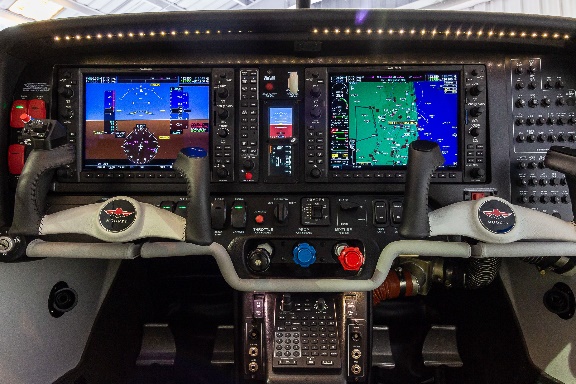 AmSafe airbag seat belts (2 places) - pilot and copilotInstallation of hot-wire plugs for Bose - (4 place) pilot, copilot and passengersTinted aft windows3” rudder pedal extensionsOxygen system (77.1 cubic foot) and four masksXenon landing and taxi lightsSecond alternator stand-by, dual bus systemFuel capacity – 100 USG useable Precise flight speed brakesFreon air conditioning		     3-year standard warranty (airframe, engine, and avionics)Factory trasition training (pilot only)FILL & FLY PROGRAM3 years/1,000-hour factory warrantyAll consumables (except for fuel) covered for 3 years/300-hours including annual inspections$10,000 voucher for additional flight training of your choosing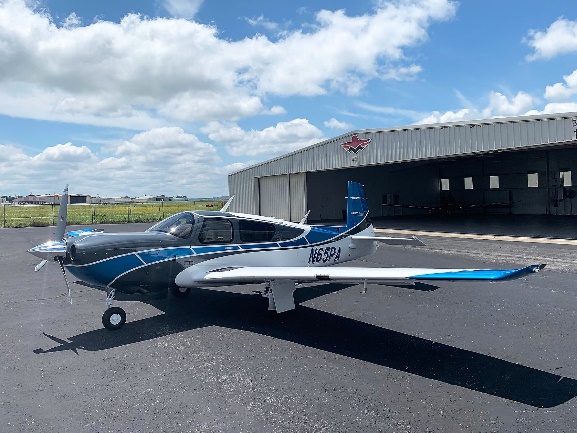 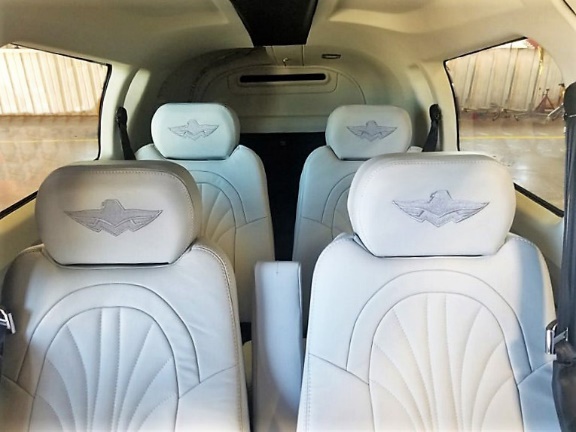 